St James’ Pre-School NewsletterMarch 2023Welcome to our March edition of the Newsletter.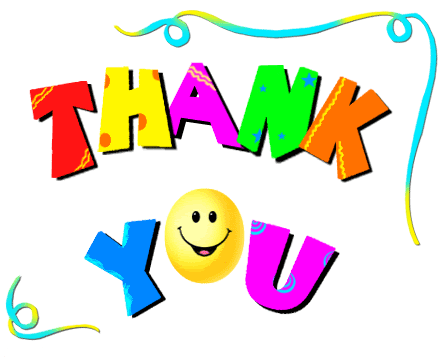 Our recent Half Term Disco was very successful, raising £226.10. Thank you to the committee members and parents who helped with the organisation, including the bakers! And thank you to all the parents and carers who generously supported the event on the day. Our recent Roberts Recycle collection was also successful and we raised £44.80.  All together this year our bag collections have raised £101.20 – we hope to organise more collections in the near future.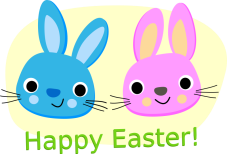    Easter Hat ParadeFeeling creative? We will be having our annual Easter Hat Parade on Thursday 30th March between                      12.15 and 1.30 pm. Tickets will soon be on sale at £2 each. Children will need both a ticket and a hat to join the Parade. We will be having an Easter Chocolate Tombola, and raffles with tempting prizes, will follow the Parade. Raffle tickets will be on sale shortly.Refreshments will be available so any donations of cakes would be most welcome. Please bring these in on the morning of the Parade.As this is one of our main fundraising events of the year, we would also be grateful for any donations of chocolate bars or small Easter eggs for our Easter Chocolate Tombola. These can be brought into Pre-School at any time.St James’ Pre-School relies on fundraising events and activities. Thank you, in advance, for your support; it is much appreciated.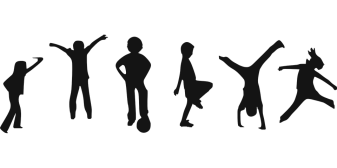 Happy, Healthy MeYou may like to think about planning ahead to join in with the national Walk to School Week from the    15th to 19th May.  Even if it is not practical for you to walk to Pre-school, you might consider parking further away or bringing your child to pre-school on a bike or scooter. Reminders about how you can get involved will be sent out nearer the time.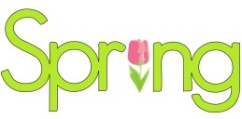 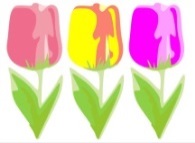  DATES FOR YOUR DIARY    Easter Hat Parade Thursday 30th March between 12.15 pm and 1.30 pmPre-School closes for SPRING BREAK on Friday 31st March and the children return to Pre-School on Tuesday 18th AprilMay Day Bank Holiday Monday 2nd  MayKing’s Coronation Bank Holiday Monday 8th MayWalk to School Week Monday 15th May to Friday 19th MayThe team at St James’ would like to thank you for reading this newsletter.We are grateful for your support as always.St James’ Pre-School Woolton Ltd.A non profit organisationCharity Number 1160217Phone: 0151 428 7525Email: stjamespreschool@hotmail.comWebsite: stjamespreschoolwoolton.weebly.com